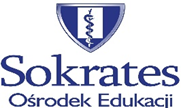 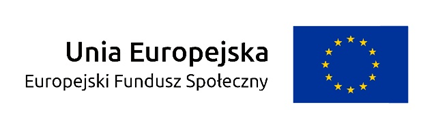 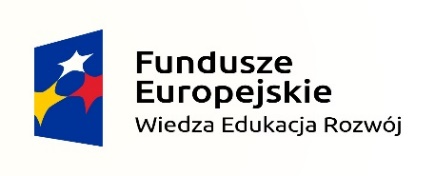 REGULAMIN REKRUTACJIProjekt Programu POWER SENr umowy POWERSE-2019-1-PL01-KA101-062483Do projektu „Międzynarodowa mobilność kadry edukacji szkolnej”pt.: „Gdyby Sokrates mówił po angielsku”realizowanego w ramach Programu Operacyjnego Wiedza Edukacja Rozwój ze środków Europejskiego Funduszu Społecznego§ 1Postanowienia ogólne1. Niniejszy Regulamin określa zasady rekrutacji uczestników oraz zasady uczestnictwa w projekcie pt: „Doskonalenie zawodowe kadry źródłem sukcesu społeczności szkolnej” realizowanego w ramach Programu Operacyjnego Wiedza Edukacja Rozwój ze środków Europejskiego Funduszu Społecznego, 2. Projekt został przygotowany w celu umożliwienia kadrze Liceum Ogólnokształcącego Ośrodka Edukacji „SOKRATES” doskonalenia kompetencji zawodowych poprzez szkolenia i doświadczenia w wymiarze międzynarodowym. Projekt międzynarodowego szkolenia umożliwi uczestnikom praktyczne wykorzystanie w rozwoju zawodowym i osobistym zdobytej wiedzy i umiejętności, zwiększy motywację do samodoskonalenia zawodowego oraz przyczyni się do podwyższenia aspiracji zawodowych i osobistych wraz z podniesieniem kompetencji językowych.3.Udział w projekcie ma na celu: - podniesienie kwalifikacji zawodowych uczestników projektu, - odbycie 10 dniowego kursu szkoleniowego „Doskonalenie zawodowe kadry źródłem sukcesu społeczności szkolnej” w ramach którego uczestnicy odbędą szkolenie językowe z języka angielskiego.4.Rezultatami projektu będą rozwój zawodowy i osobisty uczestników projektu, poszerzenie kompetencji językowych oraz transfer wiedzy.§ 2Warunki uczestnictwa w projekcie1. Uczestnikami projektu mogą być osoby zatrudnione w Liceum Ogólnokształcącym Ośrodka Edukacji „SOKRATES” wybrani spośród nauczycieli, dyrektorów, psychologów, pedagogów, nauczycieli bibliotekarzy i nauczycieli pracujących w świetlicy, którzy: - mają motywację do podnoszenia kwalifikacji;- są zaangażowani w pracę na rzecz szkoły oraz realizację projektów szkolnych, współpracę szkoły z instytucjami zewnętrznymi, organizację dodatkowych przedsięwzięć na rzecz uczniów; - chcą wdrażać w pracy nabyte w czasie szkolenia umiejętności; - deklarują aktywne włączanie się w upowszechnianie efektów szkolenia;- chcą poszerzać i dokształcić swoje kompetencje językowe 2. W celu wzięcia udziału w procesie rekrutacji należy wypełnić i własnoręcznie podpisać „Formularzaplikacyjny”, zawierający 3 kryteria wyboru za maksymalnie 25 pkt. każde; a następnie przekazać go doKomisji Rekrutacyjnej.Termin składania zgłoszeń upływa 30.01.2020 roku.§ 3Szczegółowa procedura rekrutacji1. Organizację procesu rekrutacji przeprowadzi koordynator projektu, rekrutację przeprowadzi trzy osobowa komisja rekrutacyjna powołana przez dyrektora szkoły.2. Rekrutacja uczestników będzie prowadzona w terminie 02.01.2020-30.01.2020 r.3. Rekrutację właściwą poprzedzą działania informacyjno-promocyjne w postaci informacji zamieszczanych na tablicy ogłoszeń w szkole w pokoju nauczycielskim, a także poprzez informację przekazywaną w trakcie spotkań bezpośrednich z potencjalnymi uczestnikami projektu (rada pedagogiczna).4. W trakcie rekrutacji zapewniony zostanie równy dostęp do uczestnictwa w projekcie kobiet i mężczyzn,pracowników Liceum Ogólnokształcącego Ośrodka Edukacji „SOKRATES”, którzy kwalifikują się do objęcia wsparciem.5. Rekrutacja do projektu odbędzie się w następujących etapach:a) Powołanie przez Dyrektora LO Ośrodka Edukacji „SOKRATES” komisji rekrutacyjnej.b) Poinformowanie potencjalnych uczestników o założeniach projektu oraz warunkach udziału:- zorganizowanie spotkania informacyjnego dla potencjalnych uczestników projektu,c) Przeprowadzenie rekrutacji: - przyjmowanie i weryfikacja formalna formularzy zgłoszeniowych – koordynator projektu, - kwalifikacja uczestników projektu zgodnie z ustalonymi kryteriami wyboru – komisja rekrutacyjna.6. Komisja Rekrutacyjna wybierze osoby, które w największym stopniu spełniają kryteria uczestnictwa:- motywacja do podnoszenia kwalifikacji (0-5 pkt.),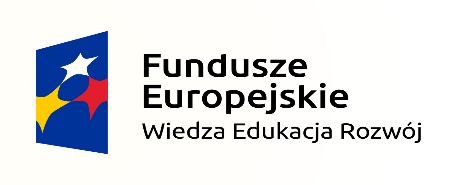 - zaangażowanie w życie szkoły oraz realizację projektów szkolnych (współpraca szkoły z instytucjami zewnętrznymi, organizacja dodatkowych przedsięwzięć na rzecz uczniów, organizacja i udział w konkursach, turnieje) (0-10 pkt.),- chęć wdrażania w pracy nabytych w czasie szkolenia umiejętności i upowszechnianie efektów szkolenia (0-10 pkt.),7. W przypadku kiedy kilka osób spełnia te same kryteria selekcji, decyduje kolejność zgłoszeń. - stworzenie listy uczestników szkolenia zagranicznego, - stworzenie listy rezerwowej kandydatów, którzy spełniają wymogi uczestnictwa w projekcie i będą kwalifikowani w przypadku rezygnacji osób z listy uczestników wymiany doświadczeń.8. Poinformowanie kandydatów o wynikach naboru nastąpi w dniu 07.02.20209. Do 11.02.2020r. każdy kandydat ma prawo odwołać się od decyzji Komisji rekrutacyjnej. Komisja rekrutacyjna ma obowiązek rozpatrzenia każdego odwołania w ciągu dwóch dni ( tj. do 13.02.2020 r.) 
i w przypadku decyzji pozytywnej zmiany wyników rekrutacji.§ 4Warunki uczestnictwa1. Podpisanie deklaracji uczestnictwa w projekcie z wybranymi beneficjentami.2. Zawarcie z uczestnikami projektu umowy o odbyciu szkolenia wyjazdowego w ramach ProgramuOperacyjnego Wiedza Edukacja Rozwój „Mobilność kadry edukacji szkolnej”3. Uczestnikiem projektu zostaje osoba, która została zakwalifikowana do uczestnictwa w projekcie przezkomisję rekrutacyjną i podpisała deklarację uczestnictwa w projekcie (zał. nr 2).4. Przed wyjazdem osoba zakwalifikowana podpisuje Umowę. Odmowa jej podpisania jest równoznaczna z brakiem możliwości udzielenia wsparcia w ramach projektu.5. Rezygnacja uczestnika z udziału w projekcie jest możliwa bez konsekwencji, przed podpisaniem umowyo odbycie wyjazdu szkoleniowego w ramach Programu Operacyjnego Wiedza Edukacja Rozwój „Międzynarodowa mobilność kadry edukacji szkolnej” 6. W przypadku rezygnacji uczestników z udziału w projekcie dopuszcza się możliwość rekrutacji z listy rezerwowej poza ustalonymi wyżej terminami rekrutacji, z zachowaniem terminów realizacji pozostałych działań.7. Każda zakwalifikowana osoba zobowiązana jest w ramach zaplanowanych działań projektowych dowzięcia udziału w przygotowaniu językowo-kulturowym.§ 5Przedmiot projektuPrzedmiotem projektu jest organizacja wyjazdu do następującej instytucji przyjmującej w Wielkiej Brytanii, która zostanie podana w terminie do dnia 31.03.2020r.§ 6Sposób organizacji wyjazdów zagranicznych1. W projekcie wezmie udział 12 osób.2. Wizyta zagraniczna będzie trwała dwanaście dni (w tym pierwszy i ostatni dzień przeznaczony na podróż) 3. W ramach budżetu projektu uczestnicy mają zapewnione środki finansowe na odbycie szkolenia wyjazdowego (podróż, zakwaterowanie, wyżywienie i ubezpieczenie).4. Planuje się przeprowadzenie szkoleń zagranicznych w terminie od 25.06.2020-30.04.2021r. Daty realizacji wizyt zagranicznych uzależnione są od terminu, w jakim zostanie zawarta umowa o dofinansowanie projektu, organizacji roku szkolnego oraz od dostępności biletów lotniczych i mogą ulec zmianie.§ 7Postanowienia końcowe1. Szczegółowe warunki uczestnictwa w projekcie zostaną określone w Umowie. Wzór umowy zostanie udostępniony na stronie internetowej projektu.2. Dodatkowe informacje można uzyskać pod nr telefonu 338219107, 537170586.3. Szczegółowe informacje o Programie: power.frse.org.pl/edukacja-szkolnaZałączniki do regulaminu rekrutacji:- załącznik nr 1: wzór „Formularza zgłoszeniowego”- załącznik nr 2: wzór „Deklaracji uczestnictwa”